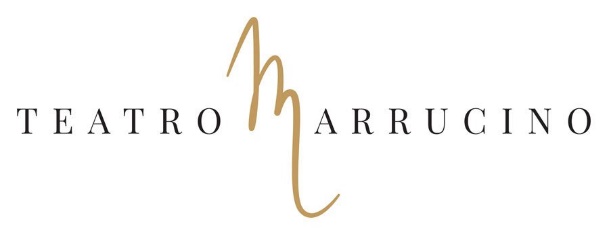 Don PasqualeOpera Buffa in Tre AttiMusica diGAETANO DONIZETTILibretto di Michele AccursiRegia  MARIANO BAUDUINDirettore d’Orchestra M° DANIELE AGIMANSabato 9 (ore 21.00) e Domenica 11 Dicembre 2022 (ore 17.30)***TRAMA E CENNI STORICIDon Pasquale è un'opera buffa in tre Atti di Gaetano Donizetti. Il libretto scritto da Giovanni Ruffini (anche se firmato da Michele Accursi), è un rifacimento del libretto che Angelo Anelli scrisse nel 1810 per "Ser Marcantonio" di Stefano Pavesi.Rappresentata per la prima volta al Théâtre des Italiens di Parigi il 3 gennaio 1843, Don Pasquale è una commedia musicale borghese, che si caratterizza per l'efficacia con cui il lirismo e la malinconia si contrappongono al sorriso malizioso o anche alla schietta risata. La storia è incentrata sulla figura di Don Pasquale, ricco e vecchio scapolo, che decide di prendere moglie e sposare Sofronia, creatura modesta e ingenua appena uscita dal convento, che altri non è che Norina, vedova graziosa ma povera, innamorata del nipote di lui, Ernesto. Gli ingredienti sono quelli ben noti delle opere buffe italiane: le filastrocche in linguaggio curiale e burocratico dei contratti matrimoniali e dei testamenti, le macchiette dei notai che scrivono sotto dettatura, le moine delle fanciulle che corteggiano i vecchi e le escandescenze di questi quando si accorgono di essere stati raggirati.Note di RegiaÈ adeguatamente stato rilevato dalla musicologia più prestigiosa che il Don Pasquale di Gaetano Donizetti rappresenti un inedito esempio di nuovo stile di “Opera comica” post Rossiniana, e si colloca come anticipatore di Offenbach, del Verdi di Falstaff, e sul Puccini di Gianni Schicchi. Non più solo commedia, ma importanti e nuovi elementi drammaturgici: il dramma individuale del vecchio protagonista, non più un vecchio Pantalone gabbato, che spera ancora di poter impalmare un’avvenente e quanto mai giovane mogliettina; il gusto di un teatro Boulevardier che tocca scandalosamente nuovi temi quali l’adulterio e il divorzio; una nuova drammaturgia musicale attenta al mutare dei gusti e delle mode e che nel genere comico era pronto ad attivarsi rispetto ad un nuovo melodramma, che, a partire dalla seconda metà dell’Ottocento, non si articolava più sull’aria staccata, o sul pezzo d’assieme di chiusura d’atto. L’allestimento rileva gli elementi musicali e drammaturgici che rimandano curiosamente ad un humus culturale posteriore a quello donizettiano, in particolare al clima belle époque-fine secolo delle opere di Jacques Offenbach appunto,o di Hervé. In questa prospettiva, si spiegano più chiaramente le soluzioni estetiche dell’allestimento: dal punto di vista delle scene, realizzate da Nicola Rubertelli, è evidente la presenza di una enorme "macchina" rotante che rivela un doppio stile, da una parte ancorato a un tardo Ottocento, e dall’altra un chiaro ambiente Futurista, due mondi e due epoche chiaramente lontani dal Tempo, elementi linguistici di stili architettonici che mettono l’accento di quell’elemento drammaturgico che attraversa la vicenda e i personaggi del “Don Pasquale”, ovvero l’angoscia del Tempo; e ancora, i bei costumi di Marianna Carbone in sintonia con questa lettura che vuole apparire elegantemente Ottocentesca per il personaggio di Don Pasquale, o completamente moderna per il personaggio di Norina che pare uscita dal Grande Gatsby; infine, l'interpretazione, spesso ironica fino al surreale – soprattutto per i personaggi del dottor Malatesta e del Notaro - , che sembrano riferirsi a un mondo rievocato da una fantastica dissonanza tra My Fair Lady e l’estetica dannunziana; una regia che si costruisce su gesti ed atteggiamenti che rimandano a una nuova società borghese, un nuovo pubblico melodrammatico che stava dimenticando come si rideva, e, come ci si prendeva poco sul serio.